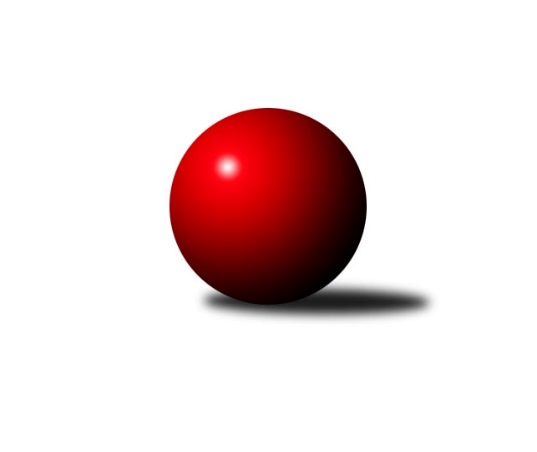 Č.22Ročník 2011/2012	14.4.2012Nejlepšího výkonu v tomto kole: 2635 dosáhlo družstvo: KK Minerva Opava ˝B˝Krajský přebor MS 2011/2012Výsledky 22. kolaSouhrnný přehled výsledků:TJ Unie Hlubina˝B˝	- TJ Frenštát p.R.˝A˝	11:5	2526:2461		6.4.SKK Ostrava B	- TJ Spartak Bílovec ˝A˝	10:6	2419:2400		7.4.KK Minerva Opava ˝B˝	- TJ  Krnov ˝B˝	14:2	2635:2452		7.4.TJ Nový Jičín ˝A˝	- TJ Horní Benešov ˝E˝	14:2	2367:2230		7.4.TJ Opava ˝C˝	- TJ VOKD Poruba ˝B˝	14:2	2539:2431		7.4.TJ Horní Benešov ˝C˝	- TJ Sokol Bohumín ˝B˝	12:4	2552:2411		7.4.TJ  Krnov ˝B˝	- TJ VOKD Poruba ˝B˝	4:12	2271:2352		14.4.Tabulka družstev:	1.	SKK Ostrava B	22	15	0	7	204 : 148 	 	 2445	30	2.	TJ Sokol Bohumín ˝B˝	22	13	2	7	199 : 153 	 	 2445	28	3.	TJ Spartak Bílovec ˝A˝	22	12	3	7	197 : 155 	 	 2429	27	4.	TJ Opava ˝C˝	22	11	3	8	197 : 155 	 	 2437	25	5.	TJ Nový Jičín ˝A˝	22	11	1	10	194 : 158 	 	 2419	23	6.	KK Minerva Opava ˝B˝	22	11	0	11	188 : 164 	 	 2422	22	7.	TJ Horní Benešov ˝C˝	22	11	0	11	187 : 165 	 	 2417	22	8.	TJ  Krnov ˝B˝	22	9	2	11	155 : 197 	 	 2360	20	9.	TJ Horní Benešov ˝E˝	22	8	3	11	177 : 175 	 	 2375	19	10.	TJ Frenštát p.R.˝A˝	22	8	2	12	154 : 198 	 	 2381	18	11.	TJ VOKD Poruba ˝B˝	22	8	2	12	138 : 214 	 	 2379	18	12.	TJ Unie Hlubina˝B˝	22	5	2	15	122 : 230 	 	 2327	12Podrobné výsledky kola:	 TJ Unie Hlubina˝B˝	2526	11:5	2461	TJ Frenštát p.R.˝A˝	Josef Kyjovský	 	 209 	 200 		409 	 1:1 	 409 	 	213 	 196		Milan  Kučera	Stanislav Navalaný	 	 213 	 203 		416 	 0:2 	 419 	 	211 	 208		Jaroslav  Petr	Martin Ferenčík	 	 210 	 236 		446 	 2:0 	 381 	 	196 	 185		Tomáš Binek	Petr Foniok	 	 192 	 196 		388 	 0:2 	 449 	 	223 	 226		Ladislav  Petr	Josef Hájek	 	 223 	 212 		435 	 2:0 	 391 	 	192 	 199		Zdeněk Michna	Roman Grüner	 	 221 	 211 		432 	 2:0 	 412 	 	200 	 212		Zdeněk Bordovskýrozhodčí: Nejlepší výkon utkání: 449 - Ladislav  Petr	 SKK Ostrava B	2419	10:6	2400	TJ Spartak Bílovec ˝A˝	František Deingruber	 	 209 	 234 		443 	 2:0 	 407 	 	197 	 210		Karel Šnajdárek	Jiří Koloděj	 	 195 	 191 		386 	 0:2 	 425 	 	204 	 221		Rostislav Klazar	Jan Pavlosek	 	 188 	 195 		383 	 0:2 	 393 	 	187 	 206		Vladimír Štacha	Lenka Pouchlá	 	 208 	 232 		440 	 2:0 	 375 	 	174 	 201		Karel Mareček	Miroslav Složil	 	 193 	 190 		383 	 0:2 	 423 	 	218 	 205		Milan Binar	Dan  Šodek	 	 182 	 202 		384 	 2:0 	 377 	 	202 	 175		Antonín Fabíkrozhodčí: Nejlepší výkon utkání: 443 - František Deingruber	 KK Minerva Opava ˝B˝	2635	14:2	2452	TJ  Krnov ˝B˝	Jan Král	 	 239 	 221 		460 	 2:0 	 393 	 	200 	 193		Jiří Chylík	Renáta Smijová	 	 220 	 243 		463 	 2:0 	 422 	 	217 	 205		Pavel Jalůvka	Zdeněk Štohanzl *1	 	 188 	 197 		385 	 0:2 	 391 	 	206 	 185		Jaromír Čech	Vladimír Staněk	 	 209 	 210 		419 	 2:0 	 406 	 	193 	 213		Miluše Rychová	Tomáš Král	 	 220 	 244 		464 	 2:0 	 447 	 	220 	 227		Vladimír Vavrečka	Jana Martínková	 	 228 	 216 		444 	 2:0 	 393 	 	197 	 196		Jaroslav Lakomýrozhodčí: střídání: *1 od 51. hodu Petr FrankNejlepší výkon utkání: 464 - Tomáš Král	 TJ Nový Jičín ˝A˝	2367	14:2	2230	TJ Horní Benešov ˝E˝	Jiří Madecký	 	 202 	 171 		373 	 0:2 	 375 	 	184 	 191		Vladislav Vavrák	Jiří Hradil	 	 179 	 211 		390 	 2:0 	 384 	 	190 	 194		Zdeňka Habartová	Libor Jurečka	 	 199 	 180 		379 	 2:0 	 374 	 	182 	 192		Jana Martiníková	Jan Pospěch	 	 222 	 208 		430 	 2:0 	 394 	 	213 	 181		David Schiedek	Radek Škarka	 	 192 	 192 		384 	 2:0 	 312 	 	147 	 165		Luděk Zeman	Michal Pavič	 	 193 	 218 		411 	 2:0 	 391 	 	188 	 203		Jaromír Martiníkrozhodčí: Nejlepší výkon utkání: 430 - Jan Pospěch	 TJ Opava ˝C˝	2539	14:2	2431	TJ VOKD Poruba ˝B˝	Michal Blažek	 	 215 	 243 		458 	 2:0 	 437 	 	225 	 212		Jaroslav Klekner	Rudolf Tvrdoň	 	 206 	 219 		425 	 2:0 	 383 	 	214 	 169		Vladimír Rada	Dana Lamichová	 	 225 	 200 		425 	 2:0 	 422 	 	209 	 213		Václav Boháčík	Jaromír Hendrych	 	 209 	 200 		409 	 2:0 	 386 	 	192 	 194		Jan Žídek	Karel Škrobánek	 	 229 	 205 		434 	 2:0 	 400 	 	209 	 191		Břetislav Mrkvica	Lubomír Škrobánek	 	 204 	 184 		388 	 0:2 	 403 	 	190 	 213		Petr Oravecrozhodčí: Nejlepší výkon utkání: 458 - Michal Blažek	 TJ Horní Benešov ˝C˝	2552	12:4	2411	TJ Sokol Bohumín ˝B˝	Jaromír  Hendrych ml.	 	 238 	 214 		452 	 2:0 	 414 	 	214 	 200		Dalibor Hamrozy	Robert Kučerka	 	 217 	 241 		458 	 2:0 	 372 	 	181 	 191		Miroslav Paloc	Dominik Tesař	 	 200 	 191 		391 	 0:2 	 399 	 	202 	 197		Lukáš Modlitba	Michal Rašťák	 	 191 	 201 		392 	 0:2 	 419 	 	211 	 208		Karol Nitka	David Láčík	 	 210 	 208 		418 	 2:0 	 411 	 	206 	 205		Lada Péli	Petr Rak	 	 255 	 186 		441 	 2:0 	 396 	 	199 	 197		Jaromír Piskarozhodčí: Nejlepší výkon utkání: 458 - Robert Kučerka	 TJ  Krnov ˝B˝	2271	4:12	2352	TJ VOKD Poruba ˝B˝	Jaromír Čech	 	 201 	 209 		410 	 2:0 	 405 	 	202 	 203		Jaroslav Klekner	Vítězslav Kadlec	 	 178 	 179 		357 	 0:2 	 422 	 	218 	 204		Václav Boháčík	Vladislava Kubáčová	 	 178 	 166 		344 	 0:2 	 366 	 	180 	 186		Petr Číž	Miluše Rychová	 	 207 	 209 		416 	 2:0 	 332 	 	155 	 177		Jan Žídek	Vladimír Vavrečka	 	 201 	 193 		394 	 0:2 	 421 	 	209 	 212		Břetislav Mrkvica	Jaroslav Lakomý	 	 175 	 175 		350 	 0:2 	 406 	 	214 	 192		Petr Oravecrozhodčí: Nejlepší výkon utkání: 422 - Václav BoháčíkPořadí jednotlivců:	jméno hráče	družstvo	celkem	plné	dorážka	chyby	poměr kuž.	Maximum	1.	Radek Škarka 	TJ Nový Jičín ˝A˝	432.83	292.8	140.0	3.9	8/11	(455)	2.	Michal Blažek 	TJ Opava ˝C˝	425.99	290.1	135.9	5.0	10/11	(474)	3.	Michal Pavič 	TJ Nový Jičín ˝A˝	423.46	289.2	134.3	3.4	10/11	(458)	4.	Lenka Pouchlá 	SKK Ostrava B	422.70	288.5	134.2	4.4	10/11	(469)	5.	Josef Zavacký 	TJ Nový Jičín ˝A˝	420.89	289.7	131.2	5.3	8/11	(447)	6.	Miluše Rychová 	TJ  Krnov ˝B˝	417.43	292.2	125.2	5.8	8/11	(449)	7.	Rostislav Klazar 	TJ Spartak Bílovec ˝A˝	417.20	290.0	127.2	6.0	10/11	(461)	8.	Tomáš Král 	KK Minerva Opava ˝B˝	416.85	287.2	129.7	4.8	10/11	(465)	9.	Dana Lamichová 	TJ Opava ˝C˝	415.69	283.2	132.5	5.4	10/11	(446)	10.	Dalibor Hamrozy 	TJ Sokol Bohumín ˝B˝	415.02	289.5	125.5	4.9	10/11	(435)	11.	Miroslav Paloc 	TJ Sokol Bohumín ˝B˝	414.98	288.2	126.8	4.5	11/11	(447)	12.	Petr Rak 	TJ Horní Benešov ˝C˝	414.85	284.3	130.5	4.9	11/11	(470)	13.	Karel Škrobánek 	TJ Opava ˝C˝	414.79	289.0	125.7	7.0	9/11	(474)	14.	Jaromír Martiník 	TJ Horní Benešov ˝E˝	414.72	283.3	131.4	4.0	11/11	(487)	15.	Jaromír  Hendrych ml. 	TJ Horní Benešov ˝C˝	414.47	285.1	129.4	6.4	8/11	(482)	16.	Tomáš Polášek 	SKK Ostrava B	413.43	285.7	127.7	5.0	10/11	(454)	17.	Miroslav Složil 	SKK Ostrava B	412.86	282.8	130.1	5.5	10/11	(472)	18.	Karel Šnajdárek 	TJ Spartak Bílovec ˝A˝	412.55	281.5	131.1	4.1	10/11	(467)	19.	Ladislav  Petr 	TJ Frenštát p.R.˝A˝	412.01	284.7	127.3	6.7	10/11	(477)	20.	Milan Binar 	TJ Spartak Bílovec ˝A˝	411.08	281.9	129.2	5.8	10/11	(458)	21.	Jana Martínková 	KK Minerva Opava ˝B˝	410.82	282.6	128.3	5.6	9/11	(452)	22.	Pavel Šmydke 	TJ Spartak Bílovec ˝A˝	409.35	281.6	127.7	6.2	9/11	(436)	23.	Karol Nitka 	TJ Sokol Bohumín ˝B˝	409.27	285.1	124.2	6.6	11/11	(448)	24.	Jan Pospěch 	TJ Nový Jičín ˝A˝	409.00	280.3	128.7	5.4	9/11	(431)	25.	David Láčík 	TJ Horní Benešov ˝C˝	408.81	280.1	128.7	5.8	10/11	(462)	26.	Jaroslav Klekner 	TJ VOKD Poruba ˝B˝	408.64	283.5	125.2	6.7	9/11	(446)	27.	Lukáš Modlitba 	TJ Sokol Bohumín ˝B˝	406.88	278.6	128.2	7.7	11/11	(441)	28.	Lubomír Škrobánek 	TJ Opava ˝C˝	406.75	283.5	123.2	6.4	10/11	(450)	29.	Milan  Kučera 	TJ Frenštát p.R.˝A˝	406.49	283.6	122.9	5.5	11/11	(455)	30.	Renáta Smijová 	KK Minerva Opava ˝B˝	406.48	287.2	119.3	7.0	8/11	(463)	31.	Jan Pavlosek 	SKK Ostrava B	406.47	282.0	124.4	8.1	9/11	(441)	32.	Dominik Tesař 	TJ Horní Benešov ˝C˝	405.60	285.1	120.5	8.4	8/11	(428)	33.	Jana Martiníková 	TJ Horní Benešov ˝E˝	405.57	278.6	126.9	5.5	11/11	(453)	34.	Břetislav Mrkvica 	TJ VOKD Poruba ˝B˝	404.71	282.4	122.3	7.5	9/11	(432)	35.	Vladimír Štacha 	TJ Spartak Bílovec ˝A˝	404.33	284.9	119.4	7.8	11/11	(435)	36.	Josef Hájek 	TJ Unie Hlubina˝B˝	403.77	284.8	119.0	7.2	10/11	(450)	37.	Jana Tvrdoňová 	TJ Opava ˝C˝	403.43	279.7	123.8	5.8	8/11	(472)	38.	Libor Krajčí 	TJ Sokol Bohumín ˝B˝	403.17	282.3	120.9	7.2	10/11	(435)	39.	Petr Frank 	KK Minerva Opava ˝B˝	403.15	281.0	122.1	6.4	10/11	(443)	40.	Roman Grüner 	TJ Unie Hlubina˝B˝	402.12	282.1	120.0	7.8	11/11	(436)	41.	Vladimír Vavrečka 	TJ  Krnov ˝B˝	401.94	278.6	123.3	6.5	8/11	(447)	42.	Dan  Šodek 	SKK Ostrava B	401.46	282.7	118.7	6.6	11/11	(441)	43.	Michal Blažek 	TJ Horní Benešov ˝C˝	400.08	275.5	124.6	6.5	8/11	(438)	44.	Václav Boháčík 	TJ VOKD Poruba ˝B˝	399.51	279.7	119.9	7.8	10/11	(441)	45.	Jan Král 	KK Minerva Opava ˝B˝	399.15	281.0	118.1	7.1	11/11	(470)	46.	Petr Šebestík 	SKK Ostrava B	399.13	276.9	122.2	8.2	8/11	(424)	47.	Rudolf Tvrdoň 	TJ Opava ˝C˝	398.58	283.8	114.8	9.0	9/11	(436)	48.	Zdeněk Bordovský 	TJ Frenštát p.R.˝A˝	398.34	278.7	119.6	7.9	11/11	(456)	49.	Libor Jurečka 	TJ Nový Jičín ˝A˝	397.57	278.4	119.2	6.7	10/11	(433)	50.	Jaromír Piska 	TJ Sokol Bohumín ˝B˝	397.21	277.0	120.2	7.1	11/11	(428)	51.	Zdeněk Michna 	TJ Frenštát p.R.˝A˝	396.86	272.6	124.3	7.7	11/11	(429)	52.	Antonín Fabík 	TJ Spartak Bílovec ˝A˝	396.54	284.2	112.3	8.3	9/11	(437)	53.	Jaromír Hendrych 	TJ Opava ˝C˝	395.98	282.9	113.1	8.7	9/11	(443)	54.	Jaroslav Lakomý 	TJ  Krnov ˝B˝	395.53	276.0	119.6	9.1	11/11	(437)	55.	Luděk Zeman 	TJ Horní Benešov ˝E˝	395.47	278.0	117.4	8.4	8/11	(458)	56.	Petr Oravec 	TJ VOKD Poruba ˝B˝	393.49	279.2	114.3	9.7	10/11	(430)	57.	Jaromír Čech 	TJ  Krnov ˝B˝	392.62	279.9	112.7	9.8	10/11	(422)	58.	Jiří Madecký 	TJ Nový Jičín ˝A˝	391.19	280.4	110.8	8.7	11/11	(429)	59.	Stanislav Navalaný 	TJ Unie Hlubina˝B˝	390.90	269.2	121.7	6.7	8/11	(458)	60.	Jaroslav  Petr 	TJ Frenštát p.R.˝A˝	389.77	275.2	114.6	8.9	10/11	(426)	61.	Petr Foniok 	TJ Unie Hlubina˝B˝	387.68	273.9	113.8	10.5	11/11	(448)	62.	Jan Kriwenky 	TJ Horní Benešov ˝E˝	386.71	272.0	114.7	9.3	9/11	(435)	63.	Vladimír Rada 	TJ VOKD Poruba ˝B˝	386.17	274.5	111.6	9.9	8/11	(429)	64.	Jiří Chylík 	TJ  Krnov ˝B˝	386.00	277.3	108.8	9.8	8/11	(433)	65.	Tomáš Binek 	TJ Frenštát p.R.˝A˝	385.60	272.2	113.4	9.4	9/11	(423)	66.	Jan Žídek 	TJ VOKD Poruba ˝B˝	385.44	277.4	108.0	9.8	9/11	(435)	67.	Vladislav Vavrák 	TJ Horní Benešov ˝E˝	382.14	274.1	108.0	10.8	10/11	(429)	68.	Ján Pelikán 	TJ Nový Jičín ˝A˝	363.78	262.9	100.9	12.9	8/11	(399)	69.	Martin Ferenčík 	TJ Unie Hlubina˝B˝	356.40	256.2	100.2	11.5	9/11	(446)		Milan Franer 	TJ Opava ˝C˝	431.25	308.8	122.5	6.3	1/11	(455)		Roman Honl 	TJ Sokol Bohumín ˝B˝	428.00	277.0	151.0	4.0	1/11	(428)		Lada Péli 	TJ Sokol Bohumín ˝B˝	422.23	288.0	134.2	3.0	3/11	(449)		Michal Rašťák 	TJ Horní Benešov ˝C˝	416.57	289.7	126.9	7.1	7/11	(460)		Václav Rábl 	TJ Unie Hlubina˝B˝	415.50	274.0	141.5	2.5	2/11	(447)		Michal Blinka 	SKK Ostrava B	413.83	291.2	122.7	5.7	3/11	(429)		Petr Kozák 	TJ Horní Benešov ˝C˝	413.00	289.3	123.8	7.0	1/11	(431)		Tomáš Foniok 	TJ VOKD Poruba ˝B˝	409.17	281.3	127.9	6.3	6/11	(438)		Martin Weiss 	TJ  Krnov ˝B˝	408.92	293.0	115.9	7.1	6/11	(433)		Robert Kučerka 	TJ Horní Benešov ˝C˝	408.46	291.0	117.4	9.1	3/11	(458)		Michal Krejčiřík 	TJ Horní Benešov ˝E˝	408.00	281.6	126.4	6.5	6/11	(436)		Miloslav  Petrů 	TJ Horní Benešov ˝E˝	406.63	290.6	116.0	9.0	4/11	(439)		Vladimír Staněk 	KK Minerva Opava ˝B˝	406.24	288.1	118.2	10.1	7/11	(447)		Zdeněk Mžik 	TJ VOKD Poruba ˝B˝	400.50	274.5	126.0	3.5	2/11	(409)		Libor Žíla 	TJ VOKD Poruba ˝B˝	400.00	280.5	119.5	10.0	2/11	(407)		Marie  Konečná 	KK Minerva Opava ˝B˝	399.95	280.2	119.8	7.5	7/11	(451)		Zdeněk Štohanzl 	KK Minerva Opava ˝B˝	399.79	277.9	121.9	5.7	7/11	(446)		Marek Bilíček 	TJ Horní Benešov ˝C˝	399.25	273.0	126.2	6.0	4/11	(454)		Pavel Jalůvka 	TJ  Krnov ˝B˝	399.11	280.5	118.6	9.2	6/11	(432)		Zdeněk Kment 	TJ Horní Benešov ˝C˝	399.00	262.0	137.0	5.0	1/11	(399)		Jiří Koloděj 	SKK Ostrava B	399.00	273.3	125.7	5.3	1/11	(413)		Josef Kyjovský 	TJ Unie Hlubina˝B˝	398.40	290.2	108.2	10.2	7/11	(422)		Vladimír Vojkůvka 	TJ Frenštát p.R.˝A˝	397.00	276.0	121.0	12.0	1/11	(397)		Lubomír Jančar 	TJ Unie Hlubina˝B˝	394.50	283.0	111.5	11.0	1/11	(417)		Karel Mareček 	TJ Spartak Bílovec ˝A˝	394.20	281.9	112.3	7.8	5/11	(419)		František Křák 	TJ VOKD Poruba ˝B˝	393.16	281.8	111.4	9.3	5/11	(431)		František Vícha 	TJ  Krnov ˝B˝	393.00	278.1	114.9	7.4	5/11	(423)		František Deingruber 	SKK Ostrava B	389.75	282.2	107.6	10.1	7/11	(443)		Rudolf Riezner 	TJ Unie Hlubina˝B˝	389.00	275.0	114.0	7.5	2/11	(409)		Petr Číž 	TJ VOKD Poruba ˝B˝	388.50	275.0	113.5	13.0	2/11	(411)		Zdeňka Habartová 	TJ Horní Benešov ˝C˝	387.88	274.6	113.3	7.8	4/11	(421)		Zdeněk Smrža 	TJ Horní Benešov ˝C˝	387.00	265.0	122.0	14.0	1/11	(387)		Aneta Kubešová 	TJ  Krnov ˝B˝	380.00	256.0	124.0	7.0	1/11	(380)		Hana Vlčková 	TJ Unie Hlubina˝B˝	376.00	266.0	110.0	13.0	2/11	(379)		Jaroslav Černý 	TJ Spartak Bílovec ˝A˝	375.83	267.9	107.9	9.8	4/11	(405)		Jiří Hradil 	TJ Nový Jičín ˝A˝	372.83	257.6	115.2	8.4	6/11	(417)		Pavel Jašek 	TJ Opava ˝C˝	372.00	262.0	110.0	11.0	1/11	(372)		Miroslav Petřek  st.	TJ Horní Benešov ˝C˝	369.00	263.0	106.0	11.0	1/11	(369)		Pavel Hrnčíř 	TJ Horní Benešov ˝E˝	368.50	266.0	102.5	12.5	2/11	(373)		Karel Vágner 	KK Minerva Opava ˝B˝	368.00	270.0	98.0	15.0	1/11	(368)		David Schiedek 	TJ Horní Benešov ˝E˝	367.42	268.2	99.3	12.9	4/11	(394)		Pavla Hendrychová 	TJ Opava ˝C˝	367.00	263.6	103.4	10.3	3/11	(410)		Jiří Veselý 	TJ Frenštát p.R.˝A˝	364.00	266.0	98.0	10.0	1/11	(364)		Jindřich Dankovič 	TJ Horní Benešov ˝C˝	362.60	262.0	100.6	13.0	5/11	(397)		Jaromír Matějek 	TJ Frenštát p.R.˝A˝	362.35	263.6	98.8	11.4	4/11	(424)		Jiří Štroch 	TJ Unie Hlubina˝B˝	362.08	259.0	103.1	12.8	6/11	(425)		Vítězslav Kadlec 	TJ  Krnov ˝B˝	360.17	262.1	98.1	12.2	2/11	(472)		Vladislava Kubáčová 	TJ  Krnov ˝B˝	357.61	249.1	108.5	12.4	6/11	(388)		Lubomír Richter 	TJ Sokol Bohumín ˝B˝	354.00	273.0	81.0	14.0	1/11	(354)		Jiří Preksta 	TJ Unie Hlubina˝B˝	350.00	247.0	103.0	11.0	1/11	(350)		Jitka Kovalová 	TJ  Krnov ˝B˝	331.00	243.0	88.0	17.0	1/11	(331)		Zbyněk Tesař 	TJ Horní Benešov ˝C˝	323.50	246.0	77.5	20.0	2/11	(334)Sportovně technické informace:Starty náhradníků:registrační číslo	jméno a příjmení 	datum startu 	družstvo	číslo startu
Hráči dopsaní na soupisku:registrační číslo	jméno a příjmení 	datum startu 	družstvo	Program dalšího kola:Nejlepší šestka kola - absolutněNejlepší šestka kola - absolutněNejlepší šestka kola - absolutněNejlepší šestka kola - absolutněNejlepší šestka kola - dle průměru kuželenNejlepší šestka kola - dle průměru kuželenNejlepší šestka kola - dle průměru kuželenNejlepší šestka kola - dle průměru kuželenNejlepší šestka kola - dle průměru kuželenPočetJménoNázev týmuVýkonPočetJménoNázev týmuPrůměr (%)Výkon7xTomáš KrálMinerva B4641xRobert KučerkaHor.Beneš.C112.374586xRenáta SmijováMinerva B4636xJaromír  Hendrych ml.Hor.Beneš.C110.894526xJan KrálMinerva B4607xMichal BlažekOpava C110.714581xRobert KučerkaHor.Beneš.C4581xFrantišek DeingruberSKK B110.54437xMichal BlažekOpava C4584xTomáš KrálMinerva B110.214647xJaromír  Hendrych ml.Hor.Beneš.C4523xRenáta SmijováMinerva B109.98463